Algebra 1WS PC #1 Review – Unit 2Find the domain and range and determine if it is a function.  Support your answer.						2.  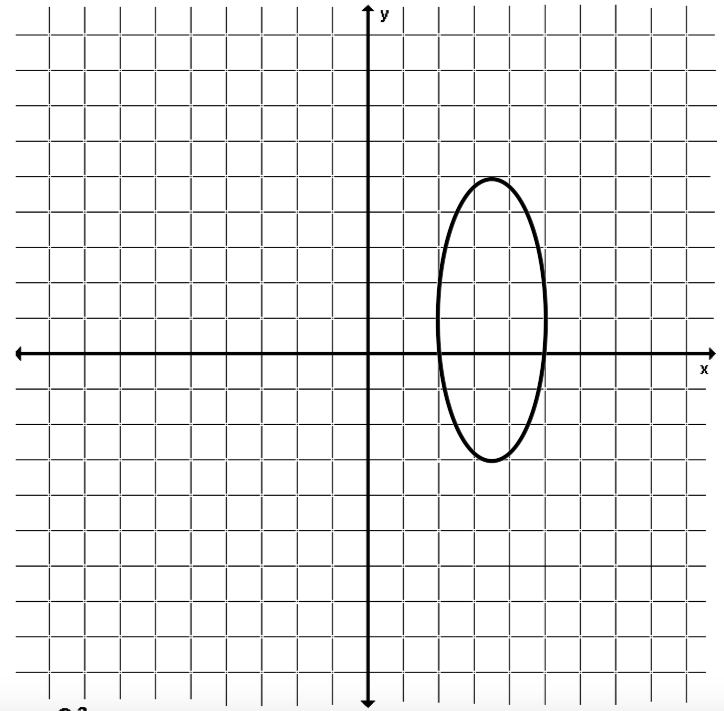 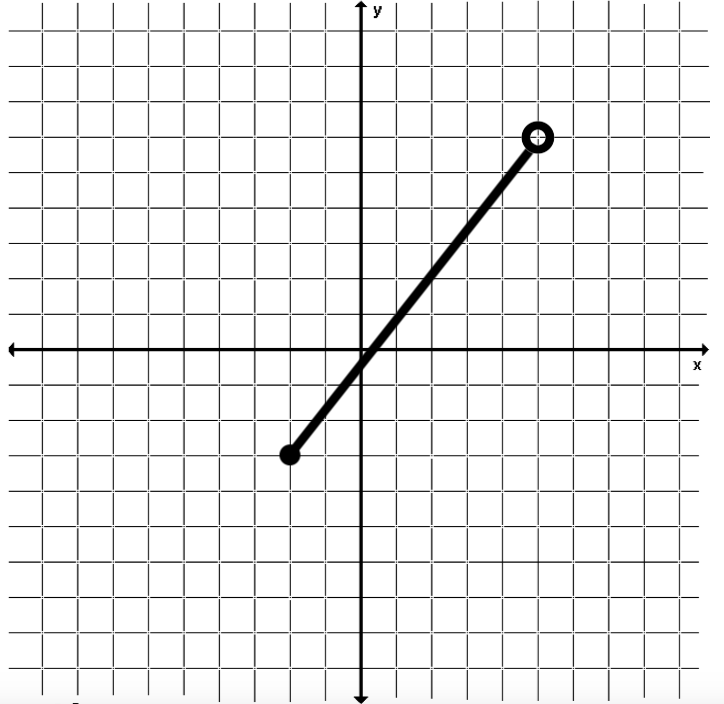 D:								D:R:								R:Linear: Y or N							Linear: Y or N3.  		           4.            D:								D:R:								R:Linear: Y or N							Linear: Y or N5. Create a mapping for the following points and determine if it is a function.  Support your answer.      {(-6, 8), (-2, 9), (0, 10), (-2, 11), ( -5, 12)}Given , find the following:6.   				7. 			8.                                                            9.      				10.                          11.  Write the function and solve for the given information.12.  A personal trainer charges a set-up fee of $50 for new customers plus a fee for each hour. If it cost $230 for 12 hours of training, what is the fee for each hour?13.  Mrs. Roberts is going to get senior pictures taken of her daughter.  She finds a photographer who charges $120 for the sitting fee and $15 for each pose.  Write a function to represent the total cost of the pictures for x poses.  If Mrs. Roberts paid $195 to the photographer, how many poses did they use?Find the x- and y-intercepts of each function. Write the intercepts as an ordered pair. Then graph.14.     			15.    			16.   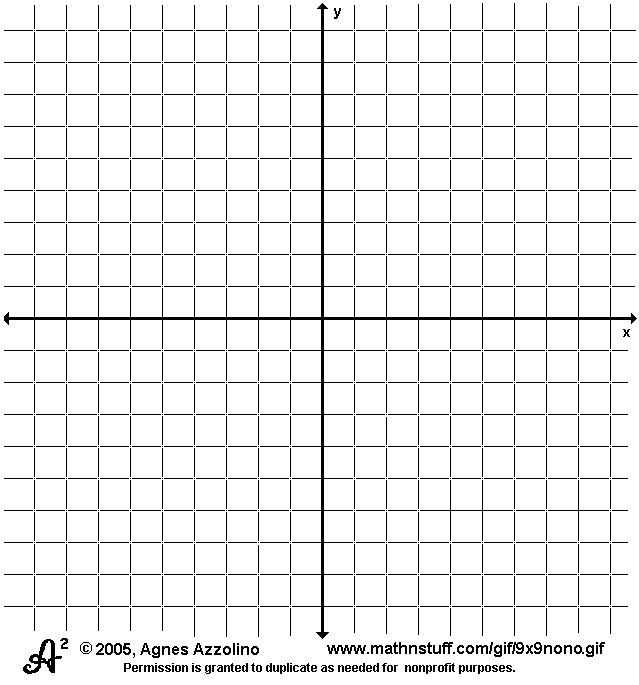 17.   Solve each equation for y.	a.   		b.    			c.    18. Solve each for the given variable.	a. Solve for a:              			b.    Solve for x:       19. Graph each function.	a.   		b.    				c.   20.    Simplify each.	a.   		b.    			c.   x210-1y4774x-3404y1235